NOTFALLMAPPEfür das Freizeitteamam Krisenort(Vollständige Kopie für den Träger am Heimatort)Stand: März 2018Inhaltsverzeichnis:Anleitung für das Freizeitteam am Krisenort	3Krisen- und Notfallvorbereitungsbogen	5Notfall-Teilnehmendenliste für die Freizeit	7Notfall-Betreuerliste/ Teamliste für die Freizeit	9Personenbögen/ Erklärungen zu persönlichen und gesundheitlichen Besonderheiten	10Kopien der Einreisedokumente	11Kopien der Impfpässe	12Anlage 1: Übersicht der Rettungsleitstellen	13Anlage 2: Personenbögen/ Erklärungen zu persönlichen und gesundheitlichen Besonderheiten	15Anleitung für das Freizeitteam am KrisenortWo seid ihr?Was ist geschehen?Wie viele Personen sind verletzt und welcher Art sind die Verletzungen?Welche Hilfen werden benötigt?Warten auf Nachfragen …Ab jetzt ständige Erreichbarkeit sicherstellen! (Handy aufgeladen!?)Sofortmaßnahmen/ Erste-Hilfe-Maßnahmen am Unfallort einleiten. Beachtet: Die eigene Sicherheit hat immer Vorrang! Macht die eintreffenden Rettungskräfte auf Verletzte aufmerksam.Bringt alle (unverletzten) Beteiligten aus der unmittelbaren Gefahrenzone an einen vorerst sicheren Ort, sofern dies ohne Gefahr für euch selbst möglich ist. Stellt die Betreuung/ Aufsicht sicher.Versucht ruhig zu werden und sorgt in eurer Gruppe für Ruhe.Wichtig! Eure Teilnehmenden haben sofort ein hohes Bedürfnis mit ihren Eltern zu kommunizieren. Weißt eure Teilnehmenden deutlich darauf hin, WAS (kein Bildmaterial!) sie jetzt WIE und mit WEM (kein Facebook etc.) kommunizieren dürfen. Auf diese Weise nehmt ihr das nachvollziehbare Bedürfnis der Teilnehmenden ernst und behaltet trotzdem einigermaßen die Kontrolle über die externe Kommunikation. Es werden keine Informationen eigenhändig an Presse, Fernsehen, Radio etc. weitergeben! Das übernimmt das Krisenteam beim Träger/ Veranstalter am Heimatort.Das Aussprechen eines generellen Handyverbotes macht keinen Sinn bzw. wird nicht funktionieren!Ruft bei der für euch zuständigen Rettungsleitstelle an (s. Anlage 1: Übersicht der Rettungsleitstellen)(s. 2. Angaben zum Träger/ Veranstalter)Das Krisenteam eures Trägers/ Veranstalters am Heimatort setzt sich jetzt zusammen und wird alle weiteren notwendigen Maßnahmen koordinieren und in die Wege leiten. Unter Umständen machen sich ein Mitglied des Krisenteams und/oder ein Notfallseelsorger sofort auf den Weg zu euch, um euch zu unterstützen.Ab jetzt müssen Informationen zwischen euch und dem Krisenteam regelmäßig ausgetauscht werden.Informiert, wenn nicht schon geschehen, die örtliche Polizei. Protokolle braucht ihr nicht zu unterschreiben, wenn ihr nicht genau versteht, was dort steht. Verlangt im Ausland auf alle Fälle eine Übersetzung.Lokalpresse, Funk und Fernsehen erhalten von euch ausschließlich die Nummer des Krisenteams am Heimatort. Gebt selbst keine Informationen weiter! Äußert keine Schuldzuweisungen und macht keine Schuldbekenntnisse!Die „nur sekundär“ betroffenen Gruppenmitglieder sollten jetzt an einen geschützten Ort (z.B. Freizeithaus, Camp etc.) gebracht werden. Außer autorisierten Personen (Polizei, Notfallseelsorge etc.) solltet ihr niemandem dort Zutritt gewähren.Versucht in diese für euch alle völlig unnormale Situation soviel Normalität wie eben möglich zu bringen!Krisen- und Notfallvorbereitungsbogen1. Angaben zur Freizeit(24h während der Freizeit)2. Angaben zum Träger/ Veranstalter(24h während der Freizeit)3. Angaben zu Vertragspartnern4. Angaben zum Begleitfahrzeug5. Angaben zu abgeschlossenen Versicherungen6. Angaben bei Auslandsreisen7. Notfallseelsorge im Kirchenkreis8. SonstigesPersonenbögen/ Erklärungen zu persönlichen und gesundheitlichen BesonderheitenAn dieser Stelle bitte die Personenbögen/ Erklärungen zu persönlichen und gesundheitlichen Besonderheiten im Original in die Mappe einheften!Kopien der EinreisedokumenteAn dieser Stelle bitte die Kopien der Einreisedokumente in die Mappe einheften!Kopien der ImpfpässeAn dieser Stelle bitte die Kopien der Impfpässe in die Mappe einheften!Anlage 1: Übersicht der RettungsleitstellenKirchenkreis Arnsberg (ohne Medebach)Leitstelle für Feuerschutz, Rettungsdienst u. Katastrophenschutz des HSKTel.: (02 91) 99 94-0Kirchenkreis Arnsberg (nur Medebach)Integrierte Leitstelle Siegen-WittgensteinTel.: 0271-57077 + 57079Kirchenkreis BielefeldIntegrierte Leitstelle BielefeldTel.: 0521-51-2301Kirchenkreis BochumIntegrierte Leitstelle BochumTel.: 0234-9254-0Kirchenkreis Dortmund (ohne Lünen und Selm)Integrierte Leitstelle DortmundTel.: 0231-845-0Kirchenkreis Dortmund (nur Lünen und Selm)Integrierte Leitstelle UnnaTel.: 02303-16001 + 16002 + 16003 + 16004Kirchenkreis Gelsenkirchen-Wattenscheid
(ohne Wattenscheid)Integrierte Leitstelle GelsenkirchenTel.: 0209-1704-0Kirchenkreis Gelsenkirchen-Wattenscheid
(nur Wattenscheid)Integrierte Leitstelle BochumTel.: 0234-9254-0Kirchenkreis Gladbeck-Bottrop-Dorsten (nur Bottrop)Integrierte Leitstelle BottropTel.: 02041-7803-0Kirchenkreis Gladbeck-Bottrop-Dorsten
(Gladbeck und Dorsten)Integrierte Leitstelle RecklinghausenTel.: 02361-9394-0Kirchenkreis Gütersloh (ohne Sennestadt, Senne-Emmaus, Quelle, Brackwede)Einsatzleitstelle der Polizei
Tel.: 05421 / 869 – 1222Kirchenkreis Gütersloh (Beckum, Ennigerloh, Neubeckum, Oelde und Wadersloh)Integrierte Leitstelle WarendorfTel.: 02581-53-2693Kirchenkreis Gütersloh (Sennestadt, Senne-Emmaus, Quelle, Brackwede)Integrierte Leitstelle BielefeldTel.: 0521-51-2301Kirchenkreis Hagen (ohne Breckerfeld)Integrierte Leitstelle HagenTel.: 02331-374-0Kirchenkreis Hagen (Breckerfeld)Integrierte Leitstelle Ennepe-RuhrTel.: 02336-4440-0Kirchenkreis HalleEinsatzleitstelle der Polizei
Tel.: 05421 / 869 – 1222Kirchenkreis Hamm (nur Stadt Hamm)Integrierte Leitstelle HammTel.: 02381-903-0Kirchenkreis Hamm (Bönen und Werne)Integrierte Leitstelle UnnaTel.: 02303-16001 + 16002 + 16003 + 16004Kirchenkreis Hamm (Ahlen, Sendenhorst ohne Albersloh, Walstedde)Integrierte Leitstelle WarendorfTel.: 02581-53-7010Kirchenkreis Hattingen-WittenIntegrierte Leitstelle Ennepe-RuhrTel.: 02336-4440-0Kirchenkreis HerfordIntegrierte Leitstelle Kreis HerfordTel.: 05223-9911-0Kirchenkreis Herne (Herne)Integrierte Leitstelle HerneTel.: 02323-599-0Kirchenkreis Herne (Castrop-Rauxel)Integrierte Leitstelle RecklinghausenTel.: 02361-9394-0Kirchenkreis Iserlohn (Berchum und Hohenlimburg)Integrierte Leitstelle Ennepe-RuhrTel.: 02336-4440-0Kirchenkreis Iserlohn (Schwerte)Integrierte Leitstelle UnnaTel.: 02303-16001 + 16002 + 16003 + 16004Kirchenkreis Iserlohn (restl. Städte und Gemeinden)Integrierte Leitstelle MarkTel.: 02351-1065-0Kirchenkreis LübbeckeIntegrierte Leitstelle Minden-LübbeckeTel.: 0571-8387-0Kirchenkreis Lüdenscheid-Plettenberg (Attendorn, Finnentrop, Kirchhundem, Lennestadt)Integrierte Leitstelle OlpeTel.: 02761-9660-0Kirchenkreis Lüdenscheid-Plettenberg (restl. Städte und Gemeinden)Integrierte Leitstelle MarkTel.: 02351-1065-0Kirchenkreis MindenIntegrierte Leitstelle Minden-LübbeckeTel.: 0571-8387-0Kirchenkreis Münster (Stadt Münster)Integrierte Leitstelle MünsterTel.: 0251-2025-0Kirchenkreis Münster (Behlen, Drensteinfurt ohne Walstedde, Ennigerloh-Westkirchen, Everswinkel, Sassenberg, Telgte, Warendorf)Integrierte Leitstelle WarendorfTel.: 02581-53-7010Kirchenkreis Münster (Greven)Integrierte Leitstelle Kreis SteinfurtTel.: 05971-936-0Kirchenkreis Münster (Hasewinkel-Greffen)Integrierte Leitstelle GüterslohTel.: 05241-504450Kirchenkreis Münster (Olfen, Lüdinghausen, Senden, Havixbeck, Ascheberg, Nordkirchen)Integrierte Leitstelle CoesfeldTel.: 02541-8448-0Kirchenkreis PaderbornIntegrierte Leitstelle Kreis PaderbornTel.: 02955-7676-0Kirchenkreis RecklinghausenIntegrierte Leitstelle RecklinghausenTel.: 02361-9394-0Kirchenkreis SchwelmIntegrierte Leitstelle Ennepe-RuhrTel.: 02336-4440-0Kirchenkreis Siegen (ohne Olpe)Integrierte Leitstelle Siegen-WittgensteinTel.: 0271-57077 + 57079Kirchenkreis Siegen (Olpe)Integrierte Leitstelle OlpeTel.: 02761-9660-0Kirchenkreis Siegen (restl. Städte und Gemeinden)Integrierte Leitstelle Siegen-WittgensteinTel.: 0271-57077 + 57079Kirchenkreis SoestIntegrierte Leitstelle SoestTel.: 02921-38000-0Kirchenkreis Steinfeld-Coesfeld-Borken (Kreis Borken)Integrierte Leitstelle BorkenTel.: 02861-98091-0Kirchenkreis Steinfeld-Coesfeld-Borken
(Kreis Coesfeld)Integrierte Leitstelle Coesfeld Tel.: 02541-8448-0Kirchenkreis Steinfeld-Coesfeld-Borken
(Kreis Steinfurt)Integrierte Leitstelle Kreis SteinfurtTel.: 05971-936-0Kirchenkreis TecklenburgIntegrierte Leitstelle Kreis SteinfurtTel.: 05971-936-0Kirchenkreis UnnaFeuerwehrleitstelle Leitstelle UnnaTel.: 02303-16001 + 16002 + 16003 + 16004Kirchenkreis VlothoIntegrierte Leitstelle Kreis HerfordTel.: 05223-9911-0Kirchenkreis Wittgenstein (ohne Winterberg)Integrierte Leitstelle Siegen-WittgensteinTel.: 0271-57077 + 57079Kirchenkreis Wittgenstein (Winterberg)Integrierte Leitstelle HochsauerlandTel.: 0291-9994-0Anlage 2: Personenbögen/ Erklärungen zu persönlichen und gesundheitlichen BesonderheitenEine in Word bearbeitbare Version und ein PDF-Formular dieser „Personenbögen/ Erklärungen zu persönlichen und gesundheitlichen Besonderheiten“ stehen auf der Homepage des Amtes für Jugendarbeit zum Download bereit. Ebenso eine Version in leichter Sprache für Freizeiten mit Menschen mit Behinderung/ gesetzlicher Betreuung.http://www.juenger-freizeitenservice.de/materialien-downloads/medizinische-versorgung/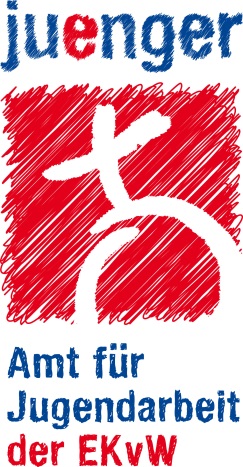 Für den Fall einer außergewöhnlichen Krise:Europaweit erreicht ihr die Feuerwehrund den Rettungsdienst unter 112!(ohne Ortsvorwahl/ Ländervorwahl)Alarmiert den Rettungsdienst/ Feuerwehr:Europaweit erreicht ihr die Feuerwehrund den Rettungsdienst unter 112!(ohne Ortsvorwahl/ Ländervorwahl)Rückrufnummer austauschen!Betreuerhandynummer: +49 (0)Bei Skifreizeiten:Auch die Bergwacht ist im Notfall erreichbar unter 112!(ohne Ortsvorwahl/ Ländervorwahl)Alarmiert die örtliche Bergwacht:Auch die Bergwacht ist im Notfall erreichbar unter 112!(ohne Ortsvorwahl/ Ländervorwahl)Bei Kanufreizeiten:Auch die DLRG ist im Notfall erreichbar unter
112!(ohne Ortsvorwahl/ Ländervorwahl)Alarmiert die örtliche Wasserwacht/ DLRG:Auch die DLRG ist im Notfall erreichbar unter
112!(ohne Ortsvorwahl/ Ländervorwahl)Kreisleitstelle:Telefon: +49 (0)Telefon: +49 (0)„Alarmieren Sie bitte den Leitenden Notfallseelsorger (außerhäuslich) und bitten Sie ihn mich „Alarmieren Sie bitte den Leitenden Notfallseelsorger (außerhäuslich) und bitten Sie ihn mich „Alarmieren Sie bitte den Leitenden Notfallseelsorger (außerhäuslich) und bitten Sie ihn mich „Alarmieren Sie bitte den Leitenden Notfallseelsorger (außerhäuslich) und bitten Sie ihn mich „Alarmieren Sie bitte den Leitenden Notfallseelsorger (außerhäuslich) und bitten Sie ihn mich „Alarmieren Sie bitte den Leitenden Notfallseelsorger (außerhäuslich) und bitten Sie ihn mich „Alarmieren Sie bitte den Leitenden Notfallseelsorger (außerhäuslich) und bitten Sie ihn mich „Alarmieren Sie bitte den Leitenden Notfallseelsorger (außerhäuslich) und bitten Sie ihn mich sofort unter der Nummersofort unter der Nummersofort unter der Nummer+49 (0)anzurufen!anzurufen!Ruft den verantwortlichen Vertreter des Trägers an: +49 (0)Ruft den verantwortlichen Vertreter des Trägers an: +49 (0)Ruft den verantwortlichen Vertreter des Trägers an: +49 (0)Ruft den verantwortlichen Vertreter des Trägers an: +49 (0)Ruft den verantwortlichen Vertreter des Trägers an: +49 (0)Ruft den verantwortlichen Vertreter des Trägers an: +49 (0)Freizeit in (Land):Adresse:Gesamtreisezeitraum: vombisTransfer:BusFähreFlugZugGemeindebulli o. Ä.FahrradtourBegleitfahrzeugBegleitfahrzeugBegleitfahrzeugsonstiges:sonstiges:Anzahl Teilnehmende:Alter:bisJahreAnzahl Betreuer/Team:Alter:bisJahreBesondere Hinweise zur Gruppe:Name des/der Freizeitleiter(s)/in:Telefon: +49 (0)Handy: +49 (0)Fax: +49 (0)Name des/der Vertreter(s)/in:Träger/ Veranstalter der Freizeit:Straße:PLZ-Ort:Name des/der verantwortlichen Vertreter(s)/indes Trägers/ Veranstalters:Telefon: +49 (0)Telefon: +49 (0)Handy: +49 (0)Handy: +49 (0)Handy: +49 (0)Fax: +49 (0)Email:@Name des/der Vertreter(s)/in:Telefon: +49 (0)Telefon: +49 (0)Handy: +49 (0)Handy: +49 (0)Handy: +49 (0)Fax: +49 (0)Email:@Die Reise wurde gebucht bei (Reiseanbieter/Reisebüro etc.):Ansprechpartner:Straße:PLZ-Ort:Telefon: +49 (0)Telefon: +49 (0)Handy: +49 (0)Handy: +49 (0)Handy: +49 (0)Fax: +49 (0)Email:@Name des Busunternehmens:Ansprechpartner:Straße:PLZ-Ort:Telefon: +49 (0)Telefon: +49 (0)Handy: +49 (0)Handy: +49 (0)Handy: +49 (0)Fax: +49 (0)Email:@Name des/der Busfahrer/s:Handy: +49 (0)Handy: +49 (0)KFZ-Kennzeichen des Busses:KFZ-Kennzeichen des Busses:Angaben zu weiteren Transferleistungen:(Fluggesellschaft, Flug.-Nr., Flugverbindung, Fährgesellschaft, Fährverbindung, Transferzeiten etc.)Halter/ Verleihfirma:Fahrer/in:ggf. Fahrer im Wechsel:Fahrzeugtyp:Kennzeichen:Anzahl der Sitzplätze:Versicherungsgesellschaft:Ansprechpartner:Straße:PLZ-Ort:Telefon: +49 (0)Telefon: +49 (0)Handy: +49 (0)Handy: +49 (0)Handy: +49 (0)Fax: +49 (0)Email:@Auslandsreise-Kranken-VersicherungAuslandsreise-Kranken-VersicherungNotfall-Service-VersicherungNotfall-Service-VersicherungVers.ScheinNr.:Vers.ScheinNr.:Haftpflicht-/Unfall-VersicherungHaftpflicht-/Unfall-VersicherungReisegepäck-VersicherungReisegepäck-VersicherungVers.ScheinNr.:Vers.ScheinNr.:Rechtsschutz-VersicherungRechtsschutz-VersicherungVersicherungsschutz für geliehene SachenVersicherungsschutz für geliehene SachenVers.ScheinNr.:Vers.ScheinNr.:Reiserücktrittskosten-VersicherungReiserücktrittskosten-VersicherungDienstreise-FahrzeugversicherungDienstreise-FahrzeugversicherungVers.ScheinNr.:Vers.ScheinNr.:weitere Versicherungen eintragenweitere Versicherungen eintragenweitere Versicherungen eintragenweitere Versicherungen eintragenVers.ScheinNr.:Vers.ScheinNr.:Deutsche Botschaft/ oder nächstes Konsulat in:Adresse:Telefon: +49 (0)Telefon: +49 (0)Handy: +49 (0)Handy: +49 (0)Handy: +49 (0)Fax: +49 (0)Email:@Zuständige Rettungsleitstelle:(s. Anlage 1: Übersicht der Rettungsleitstellen)Rufnummer: +49 (0)(s. Anlage 1: Übersicht der Rettungsleitstellen)Notfall-Teilnehmendenliste für die FreizeitNotfall-Teilnehmendenliste für die FreizeitNotfall-Teilnehmendenliste für die FreizeitNotfall-Teilnehmendenliste für die FreizeitOrt, Zeitraum, Freizeitnummer etc. eintragenOrt, Zeitraum, Freizeitnummer etc. eintragenOrt, Zeitraum, Freizeitnummer etc. eintragenOrt, Zeitraum, Freizeitnummer etc. eintragenOrt, Zeitraum, Freizeitnummer etc. eintragenOrt, Zeitraum, Freizeitnummer etc. eintragenNr.Nachname:Vorname:Straße:Straße:PLZ:Wohnort:Geb.-Datum:Vor- und Nachname einer Notfallperson, die während der Freizeit erreichbar ist (Eltern, Großeltern, Freunde, Nachbarn etc.)Notfallnummer (24h)(möglichst Handynummer)1234567891011121314151617181920212223242526272829303132333435363738394041424344454647484950Notfall-Betreuerliste/ Teamliste für die FreizeitNotfall-Betreuerliste/ Teamliste für die FreizeitNotfall-Betreuerliste/ Teamliste für die FreizeitNotfall-Betreuerliste/ Teamliste für die FreizeitNotfall-Betreuerliste/ Teamliste für die FreizeitOrt, Zeitraum etc. eintragenOrt, Zeitraum etc. eintragenOrt, Zeitraum etc. eintragenOrt, Zeitraum etc. eintragenOrt, Zeitraum etc. eintragenNr.Nachname:Vorname:Straße:PLZ:PLZ:Wohnort:Geb.-Datum:Vor- und Nachname einer Notfallperson, die während der Freizeit erreichbar ist (Eltern, Großeltern, Freunde, Nachbarn etc.)Notfallnummer (24h)(möglichst Handynummer)12345678910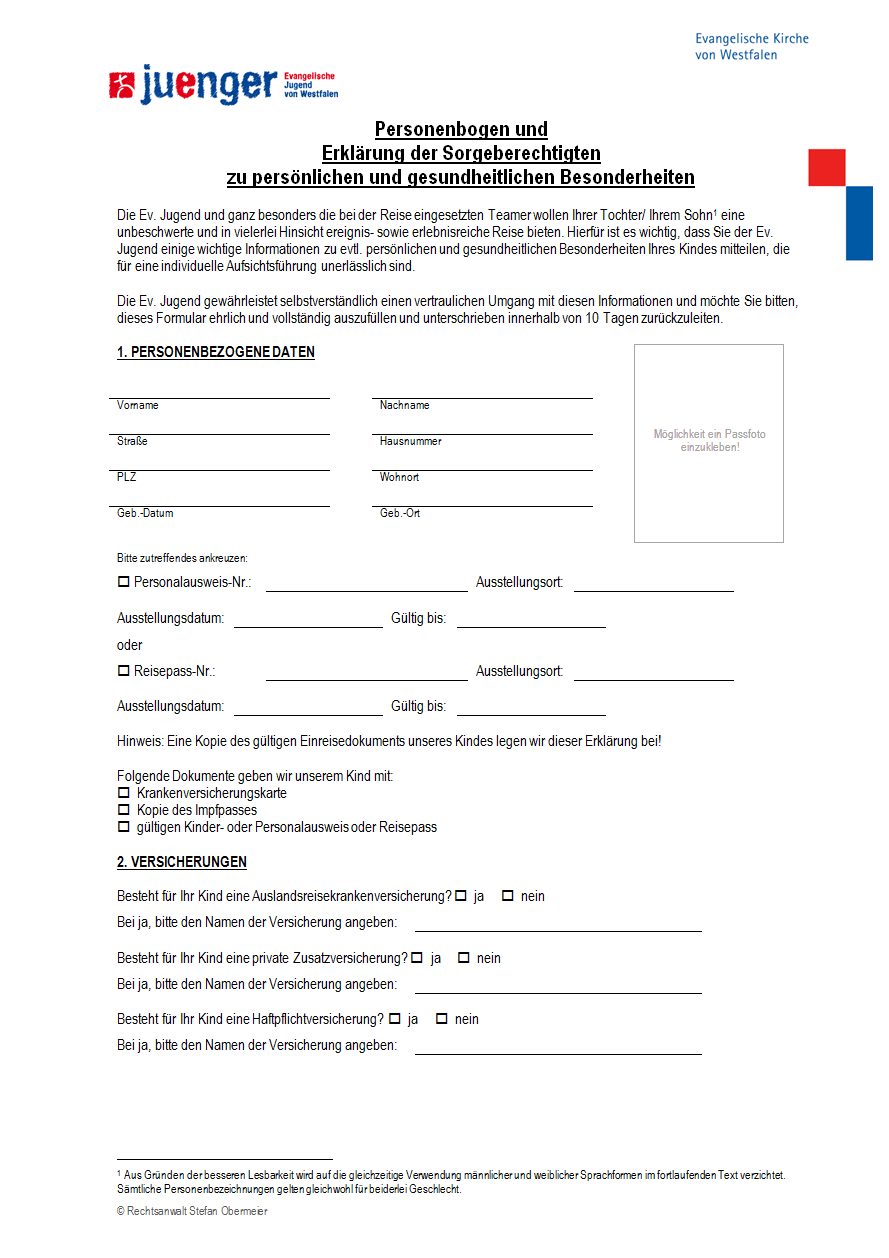 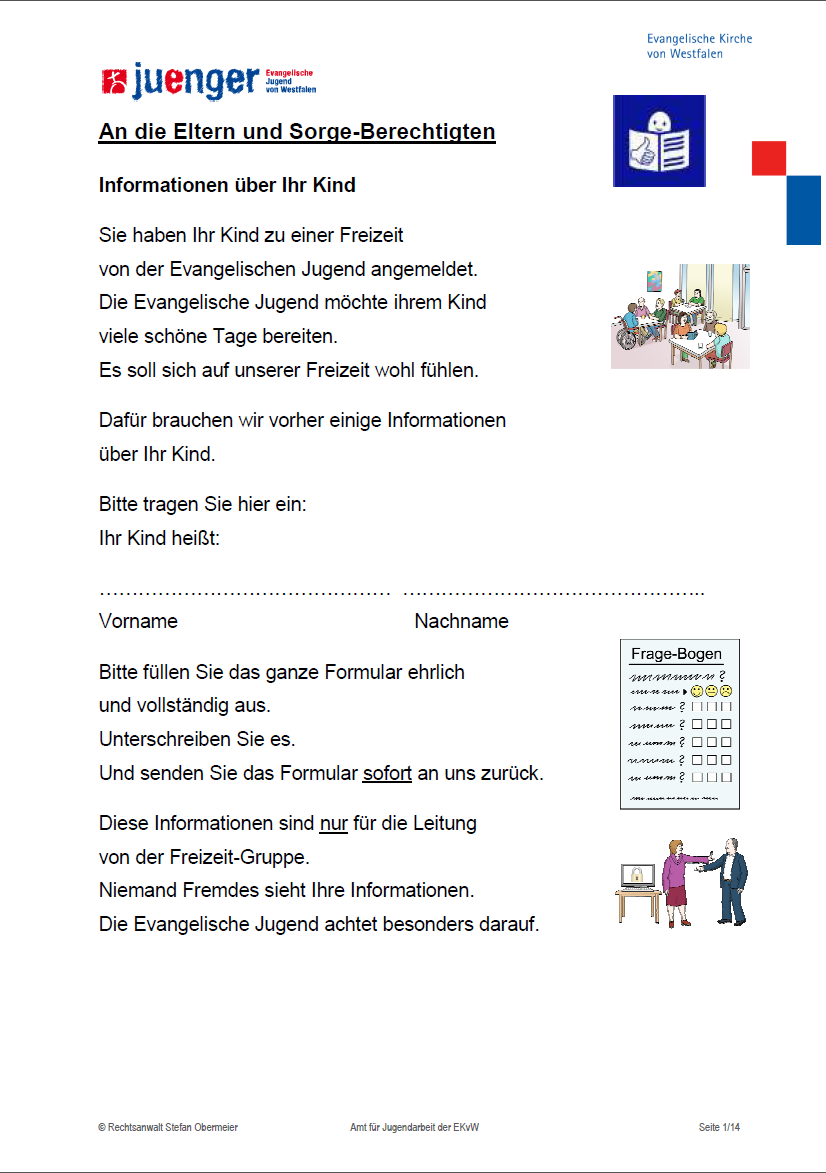 